2019 年日照市科技中等专业学校公开招聘急需紧缺专业教师简章根据工作需要及省、市事业单位公开招聘人员实施办法规定，现将 2019 年日照市科技中等专业学校面向社会公开招聘急需紧缺专业教师有关事项公告如下：一、招聘范围和条件1.具有中华人民共和国国籍；2.遵守宪法和法律；3.具有良好的道德品行和适应岗位的身体条件；4.具有普通高校全日制本科及以上学历，学士及以上学位，年龄应在 30 周岁以下（1988 年 4 月 26 日以后出生）；5.符合招聘岗位所需要的学历、专业、资格等条件。曾受过刑事处罚和曾被开除公职的人员、在读全日制普通高校非应届毕业生、现役军人以及法律法规规定不得聘用的其他情形人员不得应聘，在读全日制普通高校非应届毕业生不能用已取得的学历学位作为条件应聘。定向、委培应届毕业生报考须征得定向、委培单位同意。应聘人员不能报考与本人有应回避亲属关系的岗位。二、招聘岗位及招聘人数本次计划招聘 8 名急需紧缺专业教师。具体岗位和要求详见附件 1。三、报名和资格审查1.报名及资格初审报名采取统一时间、网上报名的方式进行。报名时间:2019 年 4 月 26 日 8:30—4 月 28 日 18:00 查询时间:2019 年 4 月 26 日 10:30—4 月 29 日 18:00 报名网址：http://222.133.177.7:9877—1—报名人员登录指定的报名网站，进入网上报名系统进行报名，按要求如实填写、提交个人信息资料。每人限报一个岗位。报名人员在单位资格初审前可修改报名信息，后一次自动替换前一次信息。单位初审通过，报名信息不能更改。报名人员必须用二代身份证报名，与考试时使用的身份证必须一致。报名人员在应聘期间的表现，将作为公开招聘考察的重要内容之一。招聘单位指定专人负责资格初审工作，及时查看本单位网上报名情况，认真进行资格审查，确认初审结果。通过资格初审的人员，在规定时间内登录报名网站，查询初审结果，并及时下载打印 2019 年日照市科技中等专业学校公开招聘急需紧缺专业教师报名表 和 2019 年日照市科技中等专业学校公开招聘急需紧缺专业教师诚信承诺书 （现场资格审查用）。2.资格审查通过资格初审的人员在规定时间到指定地点进行现场资格审查，提交 报名表 、 诚信承诺书 、本人近期 1 寸同底版免冠彩色照片 3 张及相关证明材料。相关证明材料（原件和复印件各 1 份）主要包括：国家承认的学历、学位证书，报到证（暂未取得毕业证、报到证的，需学校出具毕业证明和就业推荐表），有效身份证。在职人员应聘的须提交具有用人权限主管部门或单位出具的同意应聘介绍信。委托他人进行资格审查的，除以上材料外，还须出具报名人员的委托书和被委托人身份证原件。对应聘人员的资格审查工作，贯穿招聘工作的全过程。根据山东省发展和改革委员会、山东省财政厅 关于重新明确机关事业单位人员录用考试报名考务费标准有关问题的通知 （鲁发改成本〔2018〕1427 号）核定的标准，面试考务费为每70 元。现场资格审查通过的人员现场缴纳，并领取面试通知单。—2—通过现场资格审查的人数达不到招聘计划 3 倍的，相应核减或取消岗位招聘计划。现场资格审查的具体时间、地点另行通知。四、考试考试采取专业技能测试和试讲相结合的方式，均采用百分制计算成绩。1.专业技能测试主要测评应聘人员的专业操作能力。（1）数字媒体技术专业教师：考试环境配备 Adobe AfterEffects CS6（英文版）、Adobe Premiere Pro CS6（英文版）、 Adobe Photoshop CS6（英文版）、Adobe Audition CS6（英文版）软件，完成视频、声音的相关操作，测试时间为 3 小时；（2）网络工程专业教师：根据网络配置需求，利用计算机、网络等设备完成网络组建、服务器配置及应用、网络设备安全配置与防护等操作，测试时间为 3 小时；（3）旅游专业教师：根据技能要求分为两个项目，各占 50%，项目一：按中餐正式宴会摆台与服务（10 人台），统一提供设备物品进行操作与服务（操作时间 20 分钟）；项目二：客房中式铺床，统一提供设备物品进行操作（操作时间 5 分钟）；（4）汽车工程专业教师：汽车整车故障排除和发动机折装技能两个项目（车型：上汽通用别克威朗 15S 自动进取轿车），各占 50%，测试时间各为 45 分钟；（5）电子商务专业教师：运用电子商务运营项目平台，完成移动网店装修模块和全网运营推广模块等相关知识测试，测试时间为 2 小时；（6）物联网专业教师：主要用 DotNet、Android、Zigbee开发编程软件编程，实现控制电路的功能，测试时间为 2 小时。2.试讲主要测评应聘人员的专业知识水平、语言表达能力和举止仪表等内容。试讲共 40 分钟，其中准备时间 30 分钟，讲课不超过 10 分钟。—3—考试结束后，按专业技能测试成绩、试讲成绩各占 50％的比例，采用百分制计算考试总成绩。专业技能测试成绩、试讲成绩、考试总成绩均计算到小数点后两位数，尾数四舍五入。考试具体事宜另行通知。五、考察体检根据应聘人员考试总成绩，由高分到低分按岗位招聘计划 1： 1.5 的比例，确定进入考察范围人选，并按招聘计划等额进行考察、体检。同一招聘岗位应聘人员出现成绩并列的，以技能测试成绩高者列前；如技能测试成绩相同，以学历高者列前；如学历也相同，以获得奖励和荣誉称号高者列前。考察侧重思想政治表现、道德品质以及业务能力和工作实绩等方面情况，并对应聘人员是否符合规定的岗位资格条件，提供相关信息、材料是否真实准确等进行复审。体检在县级以上综合性医院进行，体检标准和项目参照 关于修订〖公务员录用体检通用标准（试行）〗及<公务员录用体检操作手册（试行）>有关内容的通知 （人社部发〔2016〕140号）执行，国家另有规定的从其规定。对按规定需要复检的，不得在原体检医院进行，复检只能进行 1 次，结果以复检结论为准。费用由个人承担。应聘人员未按规定时间、地点参加体检的，视为自动放弃。对放弃考察体检或考察体检不合格造成的空缺，不再递补。六、公示和聘用对考试、考察、体检合格的拟聘用人员在五莲县人民政府网站（www.wulian.gov.cn）通知公告栏公示，公示期为 7 个工作日。公示期满，对没有问题或者反映问题不影响聘用的，按规定程序办理聘用手续，纳入编制实名制管理；对反映问题影响聘用并查实的，不予聘用。拟聘用人员名单公示后不再递补。受聘人员实行服务期制度，最低服务年限为 5 年并签订服务协议，服务期内不得参加其他招考（聘）、提出辞职或工作调动等事宜。—4—受聘人员按规定实行试用期制度，试用期满考核合格的，正式聘用；考核不合格的，解除聘用合同。七、其他本次招聘相关信息，将通过五莲县人民政府网站（www.wulian.gov.cn）通知公告栏及时发布，请考生随时关注，在整个招聘过程中，因个人原因错过重要信息受到影响的，责任自负。本次公开招聘考试不指定考试教材和辅导用书，不举办也不授权或委托任何机构举办考试辅导培训班。本 简章 由五莲县教育和体育局负责解释。咨询电话：0633-5215054附件：1.2019 年日照市科技中等专业学校公开招聘急需紧缺专业教师岗位表2.2019 年日照市科技中等专业学校公开招聘急需紧缺专业教师报名表3.2019 年日照市科技中等专业学校公开招聘急需紧缺专业教师诚信承诺书中 共 五 莲 县 委 组 织 部中共五莲县委机构编制委员会办公室五 莲 县 人 力 资 源 和 社 会 保 障 局五 莲 县 教 育 和 体 育 局2019 年 4 月 17 日—5—附件 12019 年日照市科技中等专业学校公开招聘急需紧缺专业教师岗位表—6—附件 22019 年日照市科技中等专业学校公开招聘急需紧缺专业教师报名表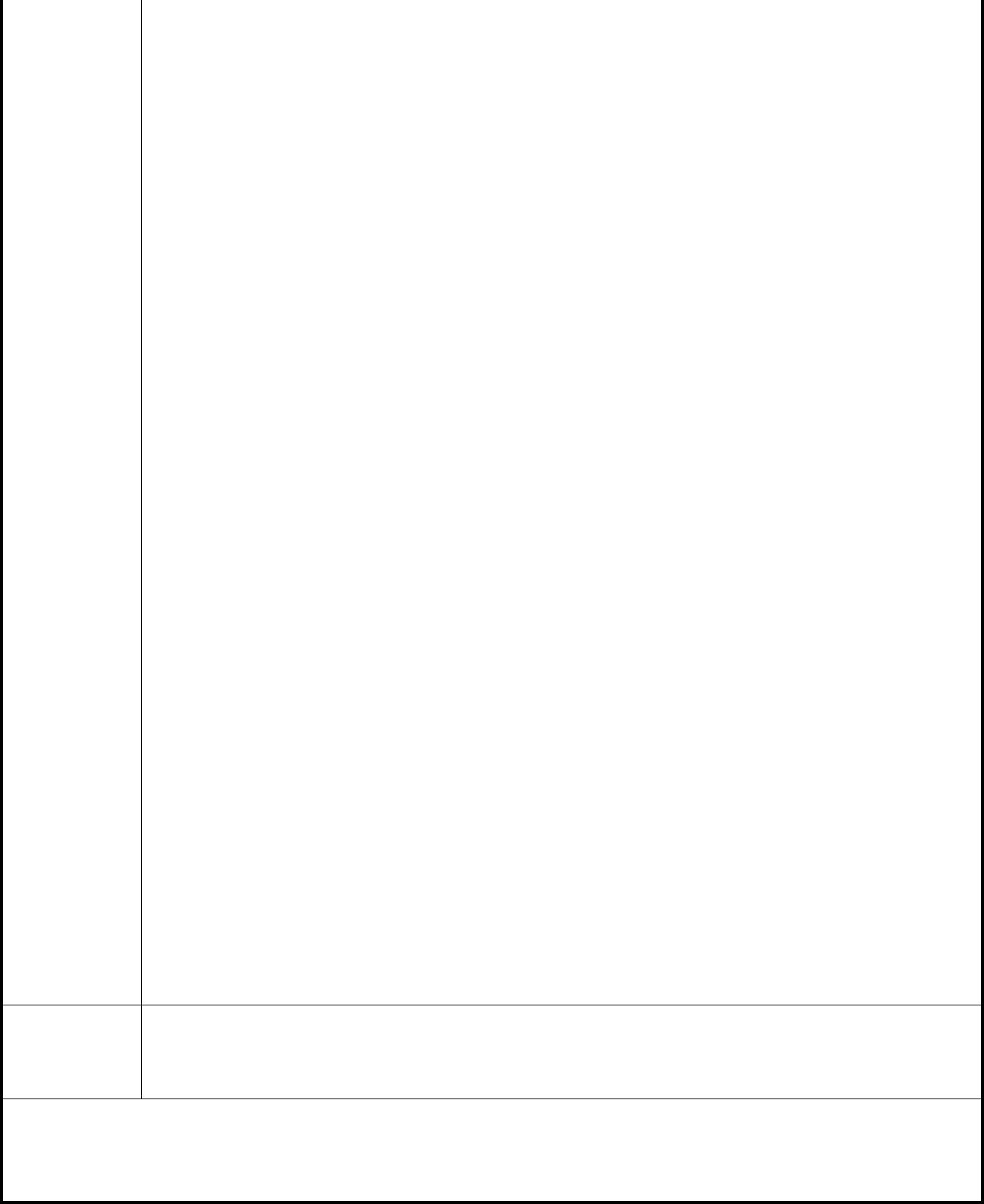 个人简历（从高中填起）获奖情况本人确认签字（手签）：年	月	日备注：本表必须由本人如实填写，A4 纸单面打印。—7—附件 32019 年日照市科技中等专业学校公开招聘急需紧缺专业教师诚信承诺书姓	名身份证号码报考岗位我已仔细阅读 2019 年日照市科技中等专业学校公开招聘急需紧缺专业教师简章 ，理解其内容，符合招考岗位所要求的条件。我郑重承诺：本人所提供的个人信息、证明资料、证件等真实、准确，并自觉遵守事业单位公开招聘的各项规定，诚实守信、严守纪律，认真履行报考人员的义务。对因提供有关信息证件不实或违反有关纪律规定所造成的后果，本人自愿承担相应责任。报考人员签名：2019 年	月	日—8—序号岗位名称招聘计划专业要求1数字媒体技术专业教师1数字媒体技术、影视摄影与制作、数字媒体艺术2网络工程专业教师2网络工程、信息安全、计算机科学与技术、网络空间安全3旅游专业教师1旅游管理、酒店管理、旅游管理与服务教育4汽车工程专业教师2车辆工程、交通运输、汽车维修工程教育、汽车服务工程5电子商务专业教师1电子商务、国际商务6物联网专业教师1物联网工程、智能科学与技术、空间信息与数字技术、电子与计算机工程姓名性别出生出生姓名性别日期日期日期日期学历民族报考报考近期一寸学历民族岗位岗位近期一寸岗位岗位免冠照片免冠照片身份证号免冠照片身份证号籍贯省省市市县（区）县（区）县（区）研究生毕业院校研究生学段所学专业所学专业本科毕业院校本科学段学段所学专业所学专业固定电话或手机手机父母手机手机手机联系方式父母手机联系方式联系方式电子邮箱电子邮箱称谓姓名年龄工作单位及职务工作单位及职务工作单位及职务家庭成员家庭成员情况情况